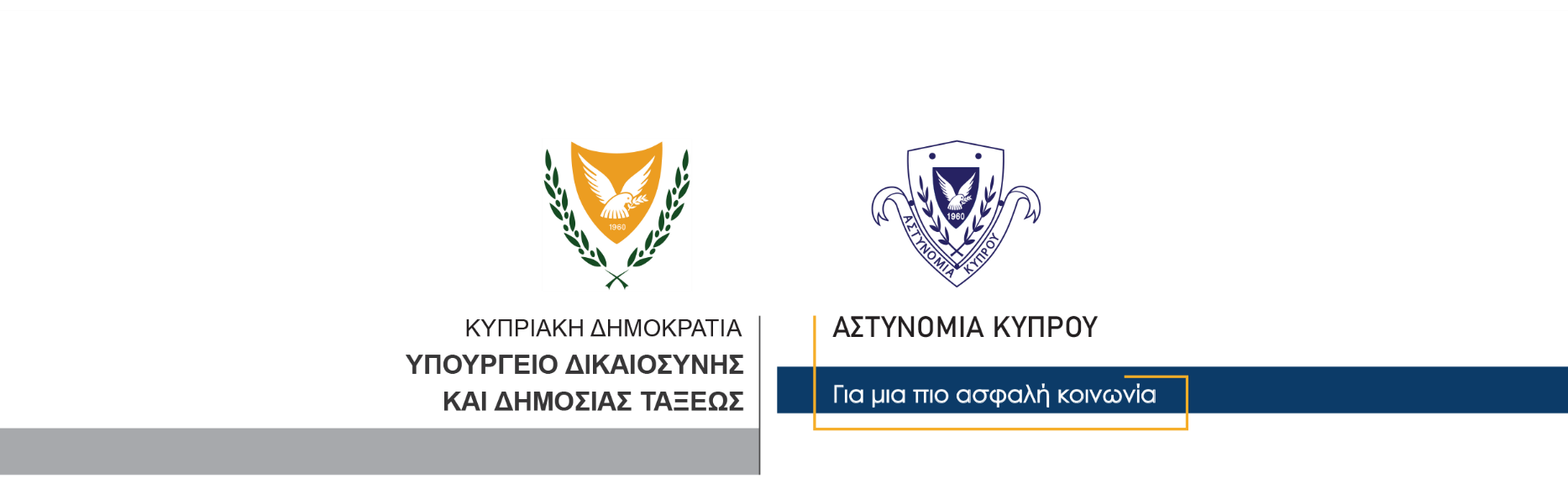 15 Μαρτίου, 2022  Δελτίο Τύπου 2Παράνομη κατοχή και χρήση ναρκωτικών – Συνελήφθη 25χρονοςΜέλη του ΟΠΕ Λεμεσού γύρω στα μεσάνυχτα, κατά τη διάρκεια μηχανοκίνητης περιπολίας, ανέκοψαν για έλεγχο όχημα που κινείτο ύποπτα σε περιοχή στη Λεμεσό. Από εξετάσεις που έγιναν διαπιστώθηκε ότι οδηγός του οχήματος ήταν 25χρονος, στην κατοχή του οποίου εντοπίστηκαν δύο γραμμάρια κάνναβης. Στη συνέχεια, σε έρευνα που ακολούθησε στην οικία του, εντοπίστηκαν και παραλήφθηκαν ως τεκμήρια τρία δοχεία που περιείχαν ποσότητα κάνναβης συνολικού μικτού βάρους 23 γραμμαρίων, ένα σακούλι το οποίο περιείχε ένα αποξηραμένο μανιτάρι που πιστεύεται ότι περιέχει ναρκωτική ουσία, καθώς και μία ηλεκτρονική ζυγαριά ακριβείας. Ο 25χρονος συνελήφθη για αυτόφωρο αδίκημα, ενώ στη συνέχεια απολύθηκε εν αναμονή των αποτελεσμάτων των επιστημονικών εξετάσεων.Η ΥΚΑΝ (Επαρχιακό Κλιμάκιο Λεμεσού) συνεχίζει τις εξετάσεις.    			 						       Κλάδος ΕπικοινωνίαςΥποδιεύθυνση Επικοινωνίας Δημοσίων Σχέσεων & Κοινωνικής Ευθύνης